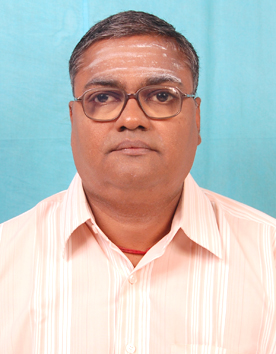 PhD.  	 Anna University       	 College of Engineering		  Spectroscopy				 Chennai, India	                        Jan 1990 	M.Phil Anna University       	           College of Engineering		  Spectroscopy				 Chennai, India	                        Jan 1987MSc    Bharathidasan University,                Physics             	Tiruchirappalli,India			   June 1985 Teaching & Research Experience:	   25 yearsResearch interestQuantum chemical computations using ab initio and Density Functional Theoretical methods for geometry Optimization and vibrational spectral prediction of Biomolecules for  analysis of experimental results Growth and characterization of Crystals. Raman, IR &   SERS investigations of NLO crystals.Vibrational spectral studies of natural product Molecules with  medicinal properties